Súhlas dotknutej osoby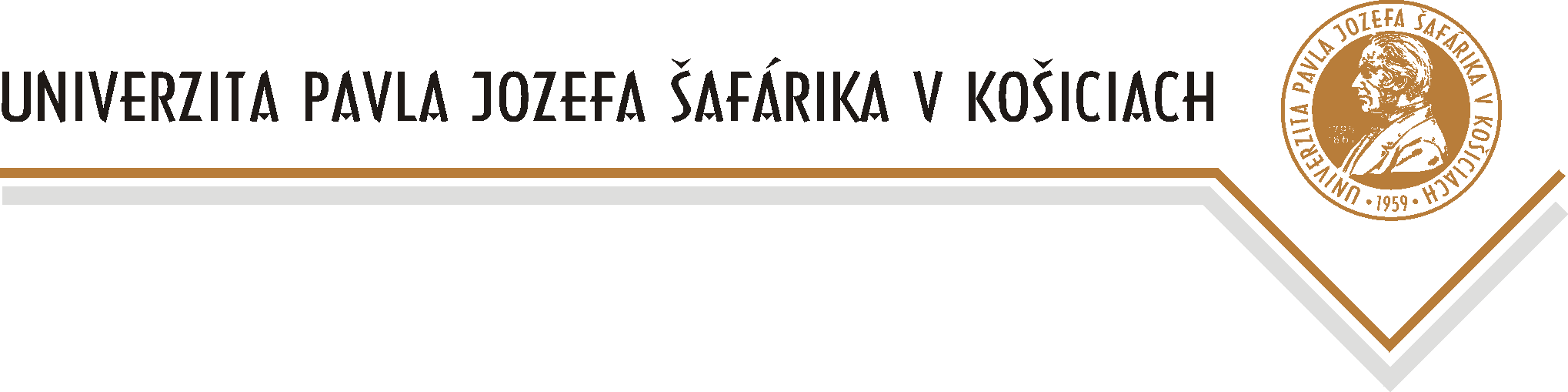 v zmysle  Nariadenia Európskeho parlamentu a Rady EÚ č. 2016/679 z 27. apríla 2016 o ochrane fyzických osôb pri spracúvaní osobných údajov a o voľnom pohybe takýchto údajov, ktorým sa zrušuje smernica č. 95/46/ES (všeobecné nariadenie o ochrane údajov ) (ďalej len „GDPR“).Meno a priezvisko, tituly:Dátum narodenia: 	 Adresa trvalého pobytu:E-mail: Telefónne číslo: ako dotknutá osoba udeľujem týmto Univerzite Pavla Jozefa Šafárika v Košiciach (UPJŠ), so sídlom Šrobárova 2, 041 80 Košice, www.upjs.sk (ďalej len „prevádzkovateľ“), v zmysle čl. 6 ods. 1 písm. a) GDPR súhlas so spracúvaním a zverejnením osobných údajov v súvislosti s mojou kandidatúrou na člena Správnej rady Univerzity Pavla Jozefa Šafárika v Košiciach v  rozsahu a na účel stanovený právnymi predpismi SR a vnútornými predpismi prevádzkovateľa, najmä § 40 zákona č. 131/2002 Z.z. o vysokých školách a o zmene a doplnení niektorých zákonov v znení neskorších predpisov a Rokovacieho poriadku AS UPJŠ.Súhlas sa udeľuje na dobu povinnej archivácie predložených dokumentov.Tento súhlas je možné kedykoľvek odvolať zaslaním písomného odvolania súhlasu prevádzkovateľovi a odvolanie súhlasu nemá vplyv na zákonnosť spracúvania osobných údajov založeného na súhlase pred jeho odvolaním. Ako dotknutá osoba potvrdzujem, že som bol/a informovaný/á o svojich právach v zmysle aplikovateľnej právnej úpravy. Oznámenie informácií dotknutej osobe o spracúvaní osobných údajov v zmysle čl. 13 GDPR je zverejnené na webovom sídle prevádzkovateľa ako príloha Výzvy na predkladanie návrhov kandidátov na členov Správnej rady UPJŠ v Košiciach.Zároveň vyhlasujem, že poskytnuté osobné údaje sú pravdivé a boli poskytnuté slobodne.V ....................... dňa ........…..…		....................................................................       							podpis dotknutej osoby